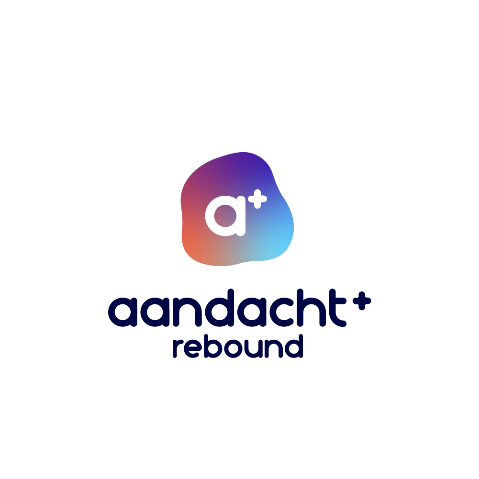 Aanmeldingsformulier Gegevens van de leerling en het gezinGegevens van de leerling en het gezinGegevens van de leerling en het gezinGegevens van de leerling en het gezinGegevens van de leerling en het gezinVoor- en achternaam leerlingVoor- en achternaam leerlingAdresAdresPostcode en woonplaatsPostcode en woonplaatsMobiel nummerMobiel nummerGeboortedatumGeboortedatumLeeftijd      GeboortelandGeboortelandNederlandAnders, namelijk      NederlandAnders, namelijk      NederlandAnders, namelijk      Gezinssituatie Gezinssituatie Ouderlijk gezagOuderlijk gezagOuders/verzorgersOuders/verzorgersOuders/verzorgersOuders/verzorgersOuders/verzorgers1e ouder/verzorger2e ouder/verzorgerMobiel nummerMobiel nummerNationaliteitNationaliteitE-mailE-mail Gegevens van de schoolGegevens van de schoolGegevens van de schoolGegevens van de schoolGegevens van de schoolNaam schoolNaam schoolContactpersoon Contactpersoon FunctieFunctieMobiel nummerMobiel nummerE-mailE-mailKlas/niveau leerlingKlas/niveau leerlingLeerwegondersteunendLeerwegondersteunendDoublure schoolloopbaanDoublure schoolloopbaanReden van aanmeldingGedragWerkhoudingOp tijd komen (is er sprake van verzuim, leerplicht betrokken?)HulpvraagGedragWerkhoudingOp tijd komenHulpverlening (PO en VO)Diagnose Vastgesteld door/opSpecifieke aandachtspunten (aankruisen indien van toepassing)Specifieke aandachtspunten (aankruisen indien van toepassing)Er is sprake van Er is een vermoeden vanDrankgebruikMedicijngebruikDrugsgebruikPsychosomatische klachtenGokgedrag GameverslavingAnders, namelijk;           Voorwaarden voor het kennismakingsgesprekMachtiging, ondertekend door ouders/verzorgers en leerlingOnderzoekgegevens externe instantiesRelevante informatie basisschool; onderzoeksgegevens, LOVS/CitoRelevante informatie VO: volledig lesrooster, Cito en cijferlijst  HandtekeningHandtekeningHandtekeningJongereOuder/verzorger 1Ouder/verzorger 2DatumDatumDatum